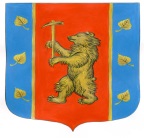 Администрация муниципального образованияКузнечнинское городское поселение муниципального образования Приозерский муниципальный район Ленинградской области ПОСТАНОВЛЕНИЕот « 31 »   октября   2013 года№ 156.В соответствии с положениями федерального закона  от 06.10.2003г. № 131 « Об общих принципах организации местного самоуправления в РФ», администрация муниципального образования Кузнечнинское городское поселение муниципального образования Приозерский муниципальный район Ленинградской области ПОСТАНОВЛЯЕТ:Утвердить долгосрочную муниципальную целевую программу « Капитальный ремонт объектов коммунальной инфраструктуры муниципального образования Кузнечнинское городское поселение муниципального образования Приозерский муниципальный район Ленинградской области в 2013г.» Осуществлять финансирование Программы в соответствии с бюджетом муниципального образования Кузнечнинское городское поселение муниципального образования Приозерский муниципальный район Ленинградской области.Настоящее Постановление опубликовать в приложении «Приозерский край» к районной газете «Красная звезда» и разместить на официальном сайте администрации муниципального образования Кузнечнинское городское поселение Приозерский муниципальный район Ленинградской области.Контроль за исполнением настоящего постановления возложить на заместителя главы администрации Фильчук П.В.Глава администрации 						Г.А.ГаличРазослано: дело-2,  Галич Г.А.-1, Фильчук П.В.-1, МП «ЖКХ МО «Кузнечное»-1, прокуратура-1Утвержденапостановлением администрации от  31 октября 2013 года №156Долгосрочная муниципальная целевая программа«Капитальный ремонт объектов коммунальной инфраструктуры муниципального образования Кузнечнинское городское поселение муниципального образования Приозерский муниципальный район Ленинградской области в 2013г.»пгт. Кузнечное ПАСПОРТДолгосрочная муниципальная целевая программа«Капитальный ремонт объектов коммунальной инфраструктуры муниципального образования Кузнечнинское городское поселение муниципального образования Приозерский муниципальный район Ленинградской области в 2013г.»выполнение в полном объеме капитального   ремонта   тепло-, водо-, канализационных сетей, оборудования котельных;увеличение  срока  службы     тепло-,  водо-,  канализационных     сетей,  оборудования котельных   при выполнении их с применением современных материалов и технологий;переход к плановым ремонтам тепло-, водо-, канализационных    сетей, оборудования котельных  и их регулярному обслуживанию.1.1.2. В связи с этими целями в рамках подготовки и реализации муниципальной программы необходимо решить следующие задачи:-	проведение активной агитационно-разъяснительной работы с населением;-	улучшение  качества  выполняемых  работ  по   капитальному  ремонту  тепло-,  водо-, канализационных    сетей, котельного оборудования, объектов водоснабжения в полном объеме;внедрение новых эффективных материалов и технологий;эффективное использование средств областного бюджета и бюджета города;разработка  и   соблюдение   прозрачных  и   публичных   процедур   отбора  участников программы;использование эффективных технических решений и комплексности при проведении капитального. ремонта тепло-, водо-, канализационных   сетей, котельного оборудования и объектов водоснабжения.1.2. Содержание муниципальной программы1.2.1.	Реформирование и оздоровление жилищно-коммунального хозяйства России является одной из приоритетных задач федерального масштаба. В ходе ее решения на первый план выходит проблема ветхости и аварийности сетей тепло-, водоснабжения, водоотведения и объектов водоснабжения и необходимость их модернизации. В настоящее время сети тепло-, водоснабжения, водоотведения и объекты тепло-, водоснабжения построенные в 1950-80-х годах,      требуют      срочного      капитального      ремонта      с      использованием      новых  высокотехнологичных  материалов,   которые   способствуют      снижению   расходов     на  транспортировку.   Потери   воды  при  транспортировке   ничем   восполнить   нельзя,   они относятся к непроизводительным расходам разного рода бюджетов.Муниципальная программа «Капитальный ремонт объектов коммунальной инфраструктуры муниципального образования Кузнечнинское городское поселение муниципального образования Приозерский муниципальный район Ленинградской области в 2013г.» (далее - Программа) является составной частью системы мероприятий по реформированию жилищно- коммунального хозяйства муниципального образования.Программа содержит основные принципы решения проблем, реализация которых обеспечивает повышение качества жизни путем создания безопасных и благоприятных условий проживания граждан, отвечающее современным техническим и экологическим требованиям.Программой определены цели, задачи, основные направления деятельности администрации поселения по реализации идеи начального этапа по проведению ремонта сетей тепло-, водоснабжения, водоотведения и объектов тепло-, водоснабжения, имеющих существенные недостатки и не отвечающих требованиям по их содержанию.Пунктом 2 статьи 2 Жилищного кодекса Российской Федерации установлено, что органы местного самоуправления в пределах своей компетенции используют бюджетные средства и иные не запрещенные законом источники денежных средств, для улучшения жилищных условий граждан.Перечень участков сетей тепло-, водоснабжения, водоотведения и объектов тепло-, водоснабжения поселения, которые включены в Программу, представлен в приложени№11.2.2.	Срок реализации программы 2013 год.Раздел 2. Обоснование объема средств на реализацию программы2.1. Следует учитывать, что реализация Программы связана с производством капитального ремонта объектов инфраструктуры, вытекающей из полномочий, возложенных на муниципальное образование федеральным законом от 06.10.2003 г. №131-ФЗ «Об основных принципах организации местного самоуправления в РФ».Бюджетные средства, направляются на выполнение капитального ремонта объектов коммунальной инфраструктуры. Обоснование объема финансирования для проведения капитального ремонта объектов инфраструктуры осуществляется исходя из возможностей областного бюджета и бюджета городского поселения.Раздел 3. Состав, функции и полномочия участников программы3.1.	Участниками данной программы являются:муниципальное образование Кузнечнинское городское поселение;МП «ЖКХ МО Кузнечнинское городское поселение».3.2.	Формы и методы управления программой, распределение полномочий и функций между участниками программы Полномочия и функции заказчика программы:-	администрация муниципального  образования  Кузнечнинское  городское  поселение  определяет основные положения Программы, совместно с -	МП «ЖКХ МО Кузнечнинское городское поселение» определяет очередность необходимости производства тех или иных работ, направляет уведомления 
-	МП «ЖКХ МО Кузнечнинское городское поселение», о   включении   в   Программу  объемов  по капитальному  ремонту  объектов  коммунальной  инфраструктуры  планируемых  суммах бюджета, проверяет сметную  стоимость работ,  осуществляет контроль за выделением денежных средств, участвует в приемке выполненных работ, контролирует предоставление отчетной документации.Полномочия и функции основного исполнителя программы (подрядной организации):участвует в проводимых аукционах, конкурсах, отчитывается за использованные денежные средства;получает выделенные денежные средства, представляет проектно-сметную документацию,
организовывает и осуществляет выбор подрядных (субподрядных) организаций на основе конкурса (аукциона), отчитывается за использованные денежные средства;доводят до граждан путем размещения на досках объявлений следующую информацию:-	обо всех привлеченных подрядной организацией исполнителях работ по капитальному ремонту участков тепло-, водо-, канализационных сетей (субподрядчиках) с указанием наименований  юридических  лиц   и   (или)   фамилий,   имен   и   отчеств   индивидуальных предпринимателей, наименований выполняемых ими работ, номеров контактных телефонов, факсов и (или при наличии) адресов электронной почты, адресов сайтов в сети «Интернет».При изменении субподрядчиков информация своевременно обновляется;-	о   планируемых   и   реальных   сроках  начала  и   окончания   выполнения  работ  по капитальному ремонту участков тепло-, водо-, канализационных сетей, а при необходимости изменения таких сроков о причинах их переноса и новых таких сроках (сведения о выполнении указанных работ обновляются не реже чем один раз в месяц);-	о дате и времени приемки результатов работ по капитальному ремонту участков 
тепло-, водо -, канализационных сетей (не позднее чем за пять рабочих дней до дня приемки) и о результатах приемки указанных работ.Полномочия и функции  МП «ЖКХ МО Кузнечнинское городское поселение»:-	осуществляет непосредственный контроль за производством работ, в том числе скрытых  работ, участвует в приемке работ.3.3.	Формы взаимодействия между участниками реализации программыУчастники программы взаимодействуют следующим образом:МП «ЖКХ МО Кузнечнинское городское поселение» представляют в администрацию муниципального образования Кузнечнинское городское поселение предложения по капитальному ремонту объектов коммунальной инфраструктуры, которое на их основе включает в Программу вышеуказанные участки. В программе отражается сумма денежных средств, выделяемых бюджетом муниципального образования. Непосредственный контроль за производством работ осуществляет заказчик программы – администрация муниципального образования Кузнечнинское городское поселение.Раздел 4. Оценка эффективности программыВ результате выполнения мероприятий программы планируется провести капитальный ремонт:Канализационного коллектора протяженностью:2013год-1,98 км;Приложение №1 к постановлению администрации от 31 октября 2013 года № 156Реестрводопроводных и канализационных сетей, требующих проведения капитального ремонтаНаименование ПрограммыДолгосрочная муниципальная целевая программа«Капитальный ремонт объектов коммунальной инфраструктуры муниципального образования Кузнечнинское городское поселение муниципального образования Приозерский муниципальный район Ленинградской области в 2013г.» (далее  -Программа)Основания для разработки ПрограммыФедеральный закон от 6.10.2003 года № 131-ФЗ «Об общих принципах организации местного самоуправления в Российской федерации» Федеральный закон от 27 июля 2010 года N 190-ФЗ «О теплоснабжении» Федеральный закон от 7 декабря 2011 года N 416-ФЗ «О водоснабжении и водоотведении»Период реализации Программы2013 годЗаказчик ПрограммыМуниципальное образование Кузнечнинское городское поселение муниципального    образования    Приозерский    муниципальный район Ленинградской областиИсполнитель основных мероприятий муниципальной программы-   администрация   муниципального   образования   Кузнечнинское городское поселение; Цели и задачи Программы- повышение устойчивости и надежности функционирования объектов коммунальной инфраструктуры; - обеспечение комфортных и безопасных условий проживания населения; - снижение финансовой нагрузки на бюджет всех уровней; - улучшение качества предоставления коммунальных услуг; - экономия топлива, необходимого для получения тепловой энергии; - исключение непроизводительных потерь тепловой энергии; - увеличение срока службы тепло-, водо- и канализационных сетей при выполнении их с применением современных материалов и технологий; - переход к плановым ремонтам тепло-, водо- и канализационных сетей, котельного оборудования и их регулярному обслуживанию.Перечень          основных мероприятий Программы- внедрение новых эффективных материалов и технологий; - эффективное использование средств бюджета поселения; - разработка и соблюдение прозрачных и публичных процедур отбора участников программы;- составление, утверждение, организация ведения реестра тепло-,  водо-  и  канализационных  сетей,  оборудования  котельных, требующих капитального ремонта; - эффективное управление направленными на финансирование программных мероприятий бюджетными средствами.Основные   направления и   способы   реализации Программы:- проведение капитального ремонта объектов коммунальной инфраструктуры с использованием современных  материалов и технологий; разработка    и     внедрение     организационно-технических мероприятий, исключающих свободный доступ посторонних лиц к объектам коммунальной инфраструктуры (Приложение №1)Объемы    и    источники финансированиядля реализации Программы потребуется 5 434,43 тыс.руб., источник финансирования:  средства местного     и областного бюджетовОсновные  планируемые показатели   выполнения Программы   за   период реализацииПроветри ремонт канализационных сетей на участке ул. Пионерская до ул. Новостроек общей протяженностью 1,98 км.Срок выполнения работ по замене канализационных сетей произвести до 20 декабря 2013г.Система      организации контроля                       за выполнением Программыконтроль     за     выполнением     Программы     осуществляется администрацией   муниципального    образования   Кузнечнинское городское   поселение   в   лице   главы   администрации   Г.А. ГаличИсполнители Программы-   администрация   муниципального   образования   Кузнечнинское городское поселение; - подрядные организации, выбираемые на основе аукциона.Руководитель программыглава администрации муниципального образования Кузнечниское городское поселение Г.А. ГаличКод ПрограммыД 5 0 0000№Наименование работыМатериалСметная стоимость тыс.руб.2013 г.2013 г.2013 г.2013 г.1Замена центрального коллектора на участке от ул. Пионерская Труба ПНД- 0,66 км3 907,9122Замена центрального коллектора на участке от ул. НовостроекТруба ПНД- 1,3285 км1526,518